Ján Cikker a významní slovenskí skladatelia 2. polovice 20 stor.Ján CikkerVýznamné sú jeho opery: 9 Juro Jánošík, Beg Bajazit, Mistr Scrooge, Zo života hmyzu, Obliehanie Bystrice. Opieral sa o ľudovú melódiu, populárny sa stal vďaka skladbe  Slovenská suita, ktorej 5 častí má názvy podľa Ľudových piesní, Na zelenej lúke, Keď srdiečko pobolieva, Jano Jano, ty si zbojník. Skladatelia 2. polovice 20. stor. Juraj Hatrík- hudobný pedagóg venuje sa hlavne tvorbe pre deti, skladby pre klavír Klíčenie semienok, Rozprávky pre Barborku, scénické diela Malý cínový vojačik, Janko Polienko, Mechúrik Koščúrik s kamarátmi, Šťastný princ. Belo Felix- tvorby učebníc hudobnej výchovy pre ZŠ (niekto by mu mal zakázať túto činnosť) Ilja Zeljenka-  svojou kompozíciou Planctus (nárek) reaguje na udalosti z augusta 1968. Napísal aj skladby pre deti napr. Zaklínadlá. Ladislav Burlas- hudobný teoretikHudobné ukážky:https://www.youtube.com/watch?v=7fWI_xr5PW4 Ján Cikker- Slovenská suita časť 1. Na zelenej lúkehttps://www.youtube.com/watch?v=AkGboZVkcGo Ján Cikker Slovenská suita časť 4. Keď srdiečko pobolievahttps://www.youtube.com/watch?v=wyCvjHaZTTM Juraj Hatrík- Motýľ https://www.youtube.com/watch?v=LGq62YSa9p4 L. Burlas- Planctus (planctus znamená nárek, o tejto skladbe sa budeme učiť v 7. ročníku) Hrali ste nejakú skladbu od slovenského skladateľa Ak áno, uveďte meno autora a názov skladby: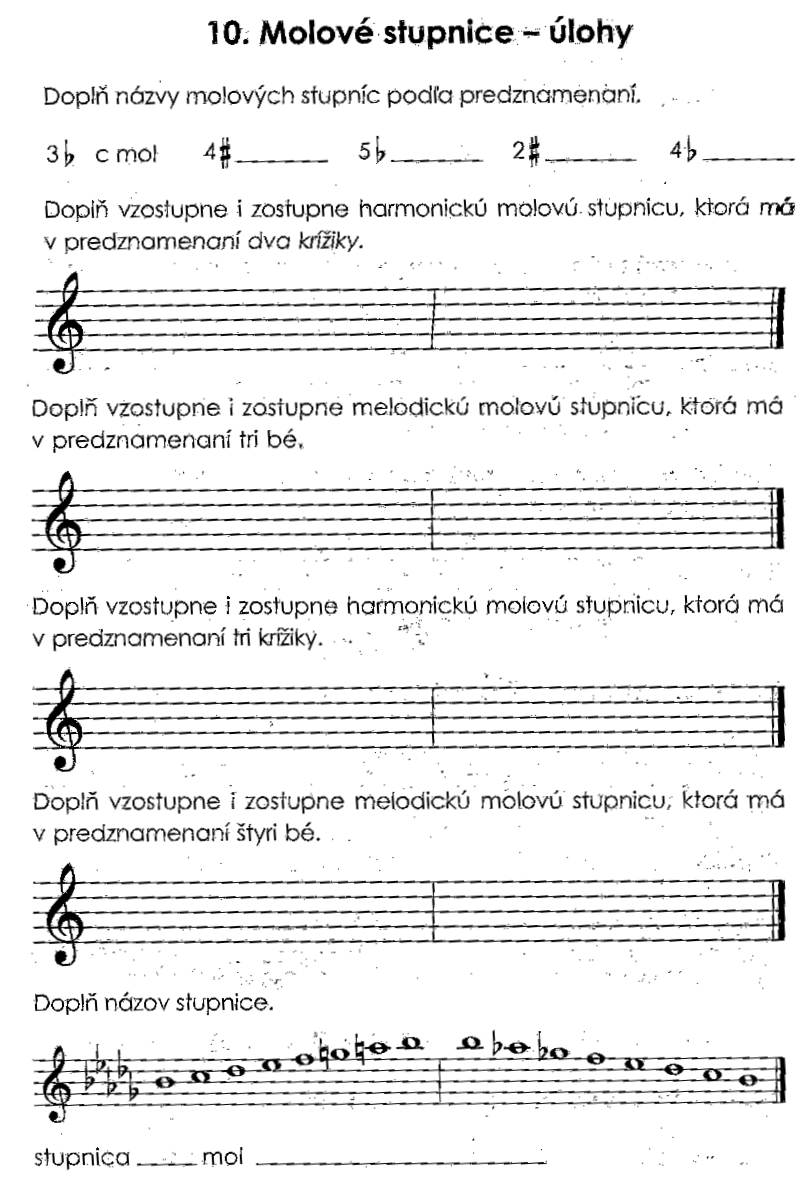 